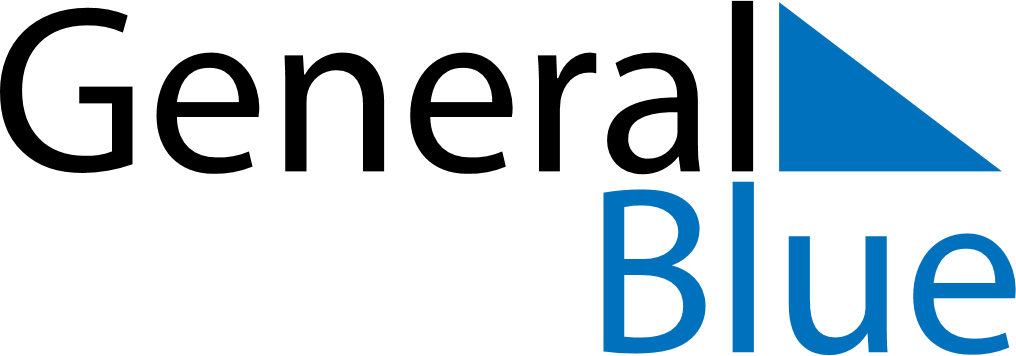 November 2024November 2024November 2024November 2024November 2024November 2024Vallentuna, Stockholm, SwedenVallentuna, Stockholm, SwedenVallentuna, Stockholm, SwedenVallentuna, Stockholm, SwedenVallentuna, Stockholm, SwedenVallentuna, Stockholm, SwedenSunday Monday Tuesday Wednesday Thursday Friday Saturday 1 2 Sunrise: 7:08 AM Sunset: 3:54 PM Daylight: 8 hours and 46 minutes. Sunrise: 7:10 AM Sunset: 3:51 PM Daylight: 8 hours and 41 minutes. 3 4 5 6 7 8 9 Sunrise: 7:13 AM Sunset: 3:49 PM Daylight: 8 hours and 36 minutes. Sunrise: 7:15 AM Sunset: 3:46 PM Daylight: 8 hours and 31 minutes. Sunrise: 7:18 AM Sunset: 3:44 PM Daylight: 8 hours and 26 minutes. Sunrise: 7:20 AM Sunset: 3:41 PM Daylight: 8 hours and 21 minutes. Sunrise: 7:23 AM Sunset: 3:39 PM Daylight: 8 hours and 16 minutes. Sunrise: 7:25 AM Sunset: 3:37 PM Daylight: 8 hours and 11 minutes. Sunrise: 7:28 AM Sunset: 3:34 PM Daylight: 8 hours and 6 minutes. 10 11 12 13 14 15 16 Sunrise: 7:30 AM Sunset: 3:32 PM Daylight: 8 hours and 1 minute. Sunrise: 7:33 AM Sunset: 3:30 PM Daylight: 7 hours and 56 minutes. Sunrise: 7:35 AM Sunset: 3:27 PM Daylight: 7 hours and 52 minutes. Sunrise: 7:38 AM Sunset: 3:25 PM Daylight: 7 hours and 47 minutes. Sunrise: 7:40 AM Sunset: 3:23 PM Daylight: 7 hours and 42 minutes. Sunrise: 7:43 AM Sunset: 3:21 PM Daylight: 7 hours and 38 minutes. Sunrise: 7:45 AM Sunset: 3:19 PM Daylight: 7 hours and 33 minutes. 17 18 19 20 21 22 23 Sunrise: 7:47 AM Sunset: 3:17 PM Daylight: 7 hours and 29 minutes. Sunrise: 7:50 AM Sunset: 3:15 PM Daylight: 7 hours and 25 minutes. Sunrise: 7:52 AM Sunset: 3:13 PM Daylight: 7 hours and 20 minutes. Sunrise: 7:55 AM Sunset: 3:11 PM Daylight: 7 hours and 16 minutes. Sunrise: 7:57 AM Sunset: 3:09 PM Daylight: 7 hours and 12 minutes. Sunrise: 7:59 AM Sunset: 3:07 PM Daylight: 7 hours and 8 minutes. Sunrise: 8:01 AM Sunset: 3:06 PM Daylight: 7 hours and 4 minutes. 24 25 26 27 28 29 30 Sunrise: 8:04 AM Sunset: 3:04 PM Daylight: 7 hours and 0 minutes. Sunrise: 8:06 AM Sunset: 3:02 PM Daylight: 6 hours and 56 minutes. Sunrise: 8:08 AM Sunset: 3:01 PM Daylight: 6 hours and 52 minutes. Sunrise: 8:10 AM Sunset: 2:59 PM Daylight: 6 hours and 48 minutes. Sunrise: 8:12 AM Sunset: 2:58 PM Daylight: 6 hours and 45 minutes. Sunrise: 8:15 AM Sunset: 2:56 PM Daylight: 6 hours and 41 minutes. Sunrise: 8:17 AM Sunset: 2:55 PM Daylight: 6 hours and 38 minutes. 